Publicado en  el 12/11/2015 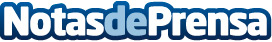 Agricultura de Murcia trabaja en diversificar los usos de las razas autóctonas y la puesta en valor de las producciones ganaderasLa consejera Adela Martínez-Cachá señala que se está trabajando en crear la marca de calidad 'Alimentos Región de Murcia', para identificar y diferenciar todos los productos murcianos | La Consejería prevé convocar una línea de ayudas para fomentar la conservación de las razas ganaderas autóctonasDatos de contacto:Nota de prensa publicada en: https://www.notasdeprensa.es/agricultura-de-murcia-trabaja-en-diversificar Categorias: Gastronomía Murcia Actualidad Empresarial http://www.notasdeprensa.es